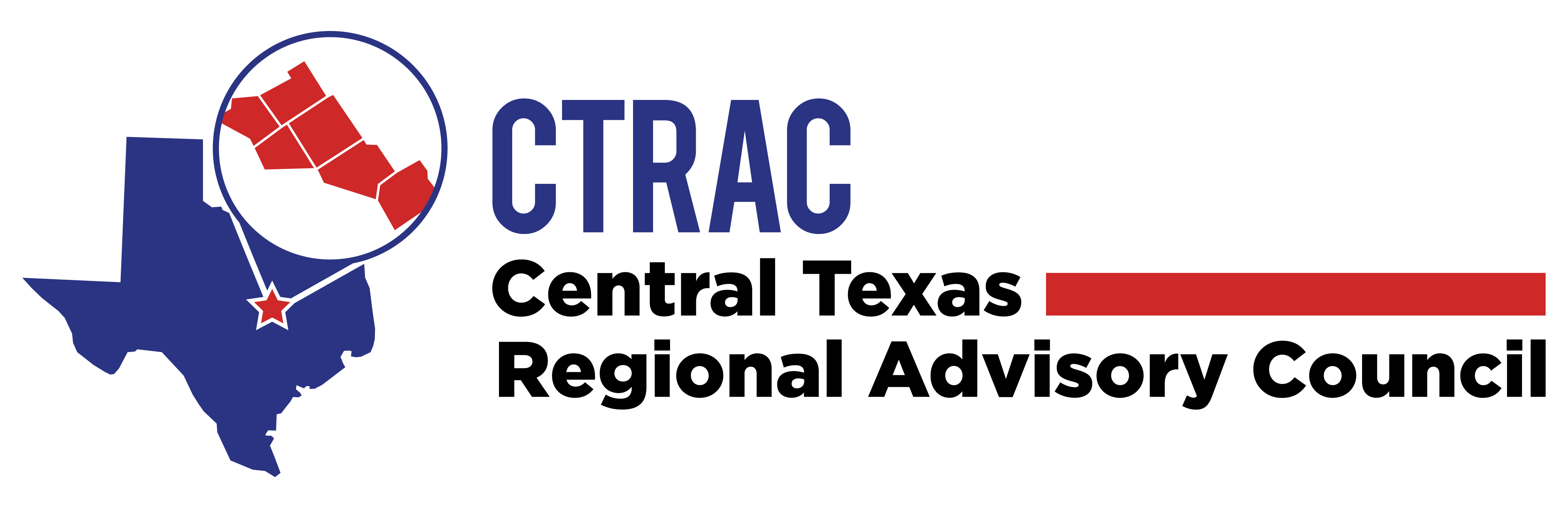 Stroke CommitteeWednesday, March 27, 2024 at CTCOGMeeting MinutesAttendance – Designated AHCT – BSW Temple – Penelope McCabe, Mary Tien, Cory Tremain, Darlene WilliamsSMCHH – Kristina GwinAttendance – All OtherMichael Crawford, Acadian Ambulance Elizabeth Hicks, Acadian AmbulanceLaura Metcalf, AdventHealth Rollins BrookChancy Lay, Coryell Health SystemBecky Thompson, Hamilton HospitalTim Thompson, Hamilton County EMSHayden Chism, PHI Air MedicalDylan Newsome, PHI Air MedicalStaffChristine Reeves, DirectorCall to Order and Introductions – Ms. McCabe, Chair, called the meeting to order at 0900.Approval of Previous Meeting Minutes – Ms. Metcalf motioned to approve the previous meeting minutes as presented. Mr. Newsome seconded the motion. The motion was carried, without objection.Emergency Healthcare System Items – Ms. McCabe noted that over the last quarter an issue arose that brought up some things that the Region has not discussed.  She asked Ms. Lay to describe.  Ms. Lay reported that there was a stroke patient that was eligible and in the window for thrombolytics.  They were waiting on a room assignment from BSW – Temple before given the med and EMS leaving.  Ms. McCabe reported that a stroke patient is an auto-accept whether the patients go straight to the floor or to the emergency department.  The patient in this discussion fell into that situation.  Do all facilities in TSA L wait for thrombolytics to start thrombolytics until they receive a room assignment before giving it and having EMS transport?  Coryell and Hamilton have limitations at their facility before giving thrombolytics and waiting on EMS to arrive.  AHRB uses tele-neuro and has not had any similar situations.  Seton and AHCT are good as Primary Stroke Centers.Do any facilities in TSA L have protocols/guidelines for post-thrombolytics bleeds?  Everyone was going to go back to confirm but did not think they did.  Ms. McCabe offered to share their process.  Seton confirmed they had a process to transfer those patients to BSW – Temple.  Do facilities use the regional stroke tracking tool?  Yes, all the non-designated facilities use it.  Ms. McCabe said she had not seen one.  BSW – Temple Stroke team will look back through charts to see what they can find and report back.  If the form is no longer the group will decide at the next meeting.  Ms. Reeves will follow up with Pulsara to see how many neuro-checks can be done.The group started discussions on LVO screenings but opted to discuss after the previous items are handled. The group went back to discussing the initial item brought up.  Ms. Thompson motioned to work with the Emergency Department Committee on a process for stroke alert patients all coming through there to get EMS on the road with patients being transferred.  Ms. Lay seconded the motion.  Motion carried.Action and/or Discussion on the following items:EMResource® Notifications – Ms. McCabe asked Ms. Reeves to discuss.  It was reported about the recent cyber concern at Seton.  It showed that most people do not have a login who should and/or receive notifications.  Ms. Reeves will be set up TEAMS times to train on EMResource® and noted she is available to come out to member locations as well.Board Elections – Ms. McCabe noted that elections would take place at General Assembly later that day.Bylaws Revisions – Ms. McCabe reported that revisions to the bylaws would be on the General Assembly agenda for action.Emergency Healthcare System Plan – McCabe reported that with the continued postponement of the Trauma Rules, which include the RAC Rules, it was determined to proceed with an update to the system plan.  Ms. Reeves noted that the March Quarterlies were the goal. GETAC Stroke Committee Priorities – Ms. Reeves reported that the committee continued discussion the same priorities on naming convention, EMS algorithm, and prehospital pediatric strokes.DSHS Update(s) – Ms. Reeves reported that the RACs have finally been asked to participate in the monthly calls.  Stroke survey guidelines are being worked on by this group.TNKase vs. Alteplase (as needed) – No change from last quarter. Event Update(s) Stomp Out Stroke – The group reported how their event went.  A review of lessons learned but ultimately good event for its initial time.  Ms. Reeves was asked to update all paperwork as discussed.  Ms. Gwin motioned to ask the RAC Board for funding to purchase POC machines, supplies, and printers.  Ms. Tien seconded the motion.  Motion carried.  Ms. McCabe noted that World Stroke Day is October 29, 2024 and everyone should mark their calendars.  Ms. Reeves will send out a calendar invite.Stroke Prevention Day – January 25th – Ms. McCabe noted that Stroke Prevention Day was coming up and did the group want to do something for it.  After some discussion the group decided to share information by social media, email, and/or press release.Performance ImprovementRAC Data Collaborative & GWTG – Ms. Reeves reported that Seton’s agreement was finally completed and just waiting for their data to be downloaded.  Ms. McCabe stated that prior to the next quarter she, Ms. Cooke, and Ms. Reeves would meet to review and provide regional PI at the March committee meeting.Pediatric Stroke Discussion – Nothing additional to GETAC Summary.EMS CE-Stroke Case Reviews – Ms. McCabe reported that a couple of persons attended the last class.  Some discussion ensued.  The committee thinks this training should continue.  Mr. Newsom asked about the RAC looking into providing CNEs as well.  It seems like it makes the most sense with all the training made available.  Ms. Reeves agreed to investigate it.  The next EMS Stroke CE will be May 21. 2024 and the notice will go out earlier.RAC Rule, Criterion, and Assessment Review & Discussion – Nothing new to update currently.Central Texas Outreach & Prevention Collaboration Update – Ms. Reeves updated that there would be a meeting scheduled after the first of the year.  She is still looking for a shared solution for a shared calendar.Designation/Survey Updates – None were noted.Open Forum – Nothing was noted.Next Meeting – March 27, 2024Adjourn - 1029	____________________________________	Ms. Penelope McCabe, Chair